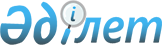 Об определении мест для размещения агитационных печатных материалов и предоставлении помещения для проведения встреч с выборщиками кандидатов в акимы сельского округа вместо выбывшего на территории Тайыншинского района Северо-Казахстанской области
					
			Утративший силу
			
			
		
					Постановление акимата Тайыншинского района Северо-Казахстанской области от 23 октября 2013 года N 530. Зарегистрировано Департаментом юситиции Северо-Казахстанской области 1 ноября 2013 года N 2393     Сноска. Утратило силу постановлением акимата Тайыншинского района Северо-Казахстанской области от 20.10.2014 N 521.



      В соответствии с пунктом 3 статьи 27, пунктами 4, 6 статьи 28 Конституционного закона Республики Казахстан от 28 сентября 1995 года «О выборах в Республике Казахстан», пунктом 29 Правил избрания на должность, прекращения полномочий и освобождения от должности акимов городов районного значения, сельских округов, поселков и сел Республики Казахстан, не входящих в состав сельского округа, утвержденных Указом Президента Республики Казахстан от 24 апреля 2013 года № 555 «О некоторых вопросах проведения выборов акимов городов районного значения, сельских округов, поселков и сел Республики Казахстан, не входящих в состав сельского округа», акимат Тайыншинского района Северо-Казахстанской области ПОСТАНОВЛЯЕТ:



      1. Определить совместно с Тайыншинской районной избирательной комиссией (по согласованию) места для размещения агитационных печатных материалов для кандидатов в акимы сельского округа вместо выбывшего на территории Тайыншинского района Северо-Казахстанской области согласно приложению 1.



      2. Предоставить на договорной основе помещение для проведения встреч с выборщиками кандидатам в акимы сельского округа вместо выбывшего на территории Тайыншинского района Северо-Казахстанской области согласно приложения 2.



      3. Контроль за исполнением настоящего постановления возложить на руководителя аппарата акима Тайыншинского района Бейсембаева Уакыт Бегайдаровича.



      4. Настоящее постановление вводится в действие со дня его первого официального опубликования.

 

  

Места для размещения агитационных печатных материалов кандидатов в акимы сельского округа вместо выбывшего на территории Тайыншинского района Северо-Казахстанской области

  

Помещение, предоставляемое на договорной основе для проведения встреч с выборщиками кандидатов в акимы сельского округа вместо выбывшего на территории Тайыншинского района Северо-Казахстанской области

 
					© 2012. РГП на ПХВ «Институт законодательства и правовой информации Республики Казахстан» Министерства юстиции Республики Казахстан
				      Аким Тайыншинского района

      Северо-Казахстанской области

      СОГЛАСОВАНО

      Председатель

      Тайыншинской районной

      избирательной комиссии

       23 октября 2013 годаС. Салтыков

 

 

 

Ю. И. Солунина

 

Приложение № 1 к постановлению

акимата Тайыншинского района 

от 23 октября 2013 года № 530 № п/пНаименование аульного (сельского) округа, населенного пунктаМеста нахождения конструкций для размещения печатных агитационных материалов предвыборной агитации1г. ТайыншаТумбы на центральной площади «Достык».

Информационный стенд у офиса элеватора расположенного по адресу: ул. 50 Лет Октября № 49.

Информационный стенд у здания железнодорожного вокзала, расположенного по адресу: мкр. Железнодорожный.

Приложение 2 к постановлению

акимата Тайыншинского района

от 23 октября 2013 года № 530 № п/пНаименование аульного (сельского) округа, населенного пунктаПомещения для встреч с выборщиками 1.г. ТайыншаРайонный дом культуры, мкр. Железнодорожный № 15